Sunday Services at St Michael’s Church, BoldmereSeptember to December 2021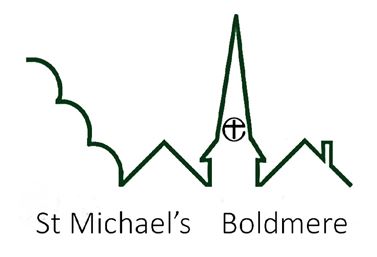 All of us are welcome+Night Prayer on Zoom at 8.00pm most SundaysDateMorning10.00amEvening6.00pm5th SeptemberHoly CommunionReflective Service12th SeptemberHoly CommunionService of Lament and Hope19th SeptemberHoly CommunionBreathe26th SeptemberHarvest FestivalHoly Communion3rd OctoberHoly CommunionReflective Service10th OctoberHoly CommunionReflective Service17th OctoberHoly CommunionBreathe24th OctoberHoly CommunionEveryone TogetherReflective Service31st OctoberHoly CommunionEveryone TogetherMemorial Service7th NovemberHoly CommunionReflective Service14th NovemberRemembranceServiceHoly Communion21st NovemberHoly CommunionBreathe28th NovemberHoly CommunionWaiting on God5th DecemberHoly CommunionReflective Service12th DecemberHoly CommunionBreathe19th DecemberNativity ServiceHoly CommunionChristmas EveCarols and Crib4.00pm6.00pmChristmas DayHoly Communion26th DecemberHoly Communion